ГОСТ 17716-91УДК 645.492:006.354                                                               Группа И11ГОСУДАРСТВЕННЫЙ СТАНДАРТ СОЮЗА ССРЗеркалаОбщие технические условияLooking-glasses. General specifications ОКП 592191, ОКП 592192      Дата введения 1992-01-01 Информационные данные1. РАЗРАБОТАН И ВНЕСЕН Ассоциацией промышленности строительных материаловРАЗРАБОТЧИКИН.В.Лалыкин, канд. техн. наук (руководитель темы); В.Н.Прохода; Л.Н.Аксенова, канд. хим. наук; Т.Е.Зотова2. УТВЕРЖДЕН И ВВЕДЕН В ДЕЙСТВИЕ Постановлением Государственного комитета СССР по управлению качеством продукции и стандартам от 29.04.91 № 6143. Срок первой проверки - 1996 г.Периодичность проверки - 5 лет4. Взамен ГОСТ 17716-82, ГОСТ 15469-825. ССЫЛОЧНЫЕ НОРМАТИВНО-ТЕХНИЧЕСКИЕ ДОКУМЕНТЫНастоящий стандарт распространяется на зеркала настенные, настольные, галантерейные, мебельные, для декоративных целей и др.Стандарт не распространяется на зеркала заднего вида наземного транспорта и на зеркала, применяемые в судостроении и железнодорожном транспорте.Требования настоящего стандарта, кроме требований к размерам зеркал, правилам приемки и методам испытаний продукции, являются рекомендуемыми.     1. Размеры 1.1.Форма, размеры и их предельные отклонения должны соответствовать чертежам на конкретные виды зеркал.     2. Технические требования 2.1. Зеркала должны изготовляться в соответствии с требованиями настоящего стандарта и технических условий на конкретные виды зеркал по рабочим чертежам и технологической документации, утвержденной в установленном порядке.2.2. Характеристики2.2.1. Зеркала должны изготовляться высшего, первого и второго сортов из стекла марок  по ГОСТ 111.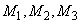 Допускается изготовление декоративных зеркал из окрашенного, теплопоглощающего и других видов стекла.2.2.2. Зеркала должны изготовляться с алюминиевым или серебряным отражающим покрытием.Толщина отражающего покрытия должна соответствовать техническим условиям на конкретные виды зеркал.Коэффициент отражения зеркал должен соответствовать таблице.Допускается изготовлять декоративные зеркала с другим отражающим покрытием. Коэффициент отражения для декоративных зеркал не нормируется.2.2.3. На металлическое покрытие зеркала должно быть нанесено защитное лакокрасочное или другое покрытие, обеспечивающее сохранность отражающего слоя при хранении и эксплуатации зеркала.Толщина защитного покрытия должна соответствовать техническим условиям на конкретные виды зеркал.2.2.4. Зеркала изготовляют с фацетом или без фацета. Размеры фацета, вид и качество обработки кромки должны соответствовать рабочим чертежам и (или) техническим условиям на конкретные виды зеркал.2.2.5. Зеркала не должны искажать изображение.2.2.6. Зеркала должны быть влагостойкими.2.2.7. Зеркала высшего сорта должны выдерживать испытание на воздействие соляного тумана.2.2.8. Допускаемые пороки должны быть указаны в технических условиях на конкретные виды изделий.Термины пороков и их пояснения приведены в приложении.2.2.9. Фурнитура и комплектующие изделия для бытовых зеркал должны соответствовать ТУ 21-23-307-89.2.3. Маркировка2.3.1. К каждому зеркалу водорастворимым клеевым составом, нейтральным к защитному и отражающему покрытиям, должны быть приклеена этикетка, содержащая:наименование и товарный знак предприятия-изготовителя;наименование зеркала;артикул;сорт;обозначение технических условий на конкретные виды зеркал;размер (зеркал для мебели);дату изготовления;штамп технического контроля.По согласованию с потребителем допускается изменять содержание и способ нанесения маркировки.Для зеркал площадью менее 0,06 кв.м на этикетке обязательно должен быть товарный знак и розничная цена.2.4. Упаковка2.4.1. Перед упаковыванием зеркала должны быть чистыми.2.4.2. Зеркала одинакового размера складывают парами лицевыми сторонами внутрь с прокладкой между ними по всей поверхности из бумаги по ГОСТ 16711, ГОСТ 1908, ГОСТ 8273, гофрированного картона по ГОСТ 7376 или другого прокладочного материала.Допускается упаковывание зеркал площадью менее 0,005 кв.м в в пачки (коробки) без прокладки бумагой.Сложенные парами или в пачки зеркала упаковывают в бумагу по ГОСТ 8273 всех марок, кроме Ж и Е и другой, содержащей царапающие включения.Допускается укладывать зеркала в индивидуальную упаковку .2.4.3. На каждую упакованную пачку или индивидуальную упаковку наклеивают этикетку, содержащую:наименование и товарный знак предприятия-изготовителя;наименование зеркала;артикул;сорт;обозначение технических условий на конкретные виды зеркал;дату изготовления;размеры (для мебельных зеркал);число зеркал;штамп технического контроля.2.4.4. Упакованные зеркала укладывают в универсальные контейнеры по ГОСТ 15102, ГОСТ 20435, ящики, изготовленные в соответствии с ГОСТ 2991, в спецтару или специально оборудованный для перевозки автотранспорт.Зеркала площадью более 0,06 кв.м должны транспортироваться в вертикальном положении.При многоярусной загрузке контейнеров должны быть предусмотрены меры предохранения от смещения пачек при транспортировании (стеллажи, распорки и др.).Свободное пространство между зеркалом, стенками контейнеров и транспортной тарой заполняют уплотняющими материалами: древесной стружкой по ГОСТ 5244, бумажной стружкой, гофрированным картоном по ГОСТ 7376, пиломатериалами или другими уплотняющими материалами.При транспортировании мелкими отправками изделия должны быть упакованы в ящики с дополнительным креплением стальной упаковочной лентой по ГОСТ 3560, скрепленной "в замок".Зеркала, отгружаемые в районы Крайнего Севера и труднодоступные районы, должны быть упакованы по ГОСТ 15846.2.4.5. В каждый контейнер вкладывают упаковочный лист или на ящик наклеивают этикетку, в которых указывают:наименование и товарный знак предприятия-изготовителя;дату упаковывания;наименование зеркала;число зеркал;размеры (для мебельных зеркал);артикул;сорт;номер или фамилию упаковщика;обозначение технических условий на конкретные виды зеркал.2.4.6. Транспортная маркировка - по ГОСТ 14192 с нанесением манипуляционных знаков "Осторожно, хрупкое" на контейнеры и дополнительно "Верх", "Беречь от влаги" - на ящики.3. Приемка 3.1. Зеркала принимают партиями. Партией считается любое число зеркал, оформленное одним документом о качестве, содержащим:наименование и товарный знак предприятия-изготовителя:наименование зеркал;сорт, размеры и число зеркал;обозначение технических условий.3.2. Для проверки соответствия зеркал требованиям настоящего стандарта проводят приемо-сдаточные, периодические, типовые испытания.3.3. Приемо-сдаточные испытания в соответствии с пп. 1.1 (форма и размеры), 2.2.4 (качество фацета и обработки кромки), 2.2.5 (отсутствие искажения изображения), 2.2.8 (внешний вид) проводят на выборке в соответствии с техническими условиями на конкретные виды зеркал.3.4. Приемо-сдаточным испытаниям по пп. 2.2.2 (толщине отражающего покрытия), 2.2.3 (толщине защитного покрытия) подвергают 5 зеркал, по п. 2.2.6 (влагостойкости) подвергают 10 образцов от партии. При получении неудовлетворительных результатов испытаний проводят повторные испытания на удвоенном количестве зеркал. Результаты повторных испытаний распространяются на всю партию.3.5. Периодическим испытаниям по п. 2.2.2 (коэффициенту отражения) подвергают 5 зеркал один раз в неделю, по п. 2.2.6 (влагостойкости) при выдерживании в гидростате зеркал высшего сорта в течение 480 ч - 10 образцов зеркал один раз в квартал.При получении неудовлетворительных результатов испытаний проводят повторные испытания на удвоенном числе образцов.3.6. Типовым испытаниям по п. 2.2.7 (стойкость на воздействие соляного тумана) подвергают 5 образцов зеркал при изменении технологии.4. Методы испытаний 4.1. Испытание толщины отражающего покрытия, толщины защитного покрытия, коэффициента отражения, влагостойкости защитного покрытия проводят на готовых изделиях, если площадь зеркала 0,06 кв.м и менее. Если площадь зеркала более 0,06 кв.м, то испытание проводят на образцах, изготовленных в соответствии с чертежом.Места отбора образцов 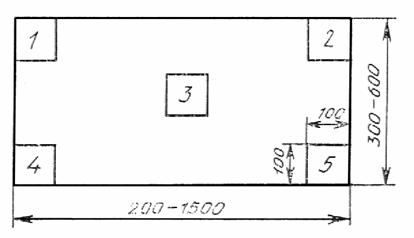 Допускается проводить испытания по коэффициенту отражения на готовых изделиях площадью более 0,06 кв.м.4.2. Линейные размеры зеркал (длину, ширину, диаметр, диагонали, а также ширину фацета) измеряют металлической линейкой по ГОСТ 427 или металлической рулеткой по ГОСТ 7502 с погрешностью не более 1 мм. Размеры зеркал сложных (не прямоугольных) форм проверяют шаблоном. Толщину зеркал измеряют микрометром по ГОСТ 6507 или толщиномером по ГОСТ 11358.Отклонение сторон у вершины углов от прямолинейности определяют, измеряя зазор между стороной зеркала и ребром приложенной линейки.4.3. Внешний вид зеркал и отсутствие искажения проверяют визуально при рассеянном освещении в отраженном свете. Зеркала располагают перпендикулярно к направлению просмотра на расстоянии около 1 м от наблюдателя. Линейные размеры пороков определяют линейкой по ГОСТ 427.4.4. Толщину отражающего покрытия определяют прибором ВИМП-51 или аналогичным.4.5. Коэффициент отражения зеркал определяют рефлексометром типа ПОС или аналогичным прибором.4.6. Толщину защитного лакокрасочного покрытия определяют микрометром по ГОСТ 6507 с диапазоном измерения от 0 до 25 мм.Для этого измеряют толщину зеркала с защитным покрытием. Затем растворителем удаляют слой лакокрасочного покрытия и на этом месте измеряют толщину зеркала без защитного лакокрасочного покрытия. За толщину защитного покрытия принимают разность результатов первого и последующего измерений.4.7. Влагостойкость системы покрытия зеркал определяют в гидростате Г-4 или другой камере влажности, обеспечивающей заданный режим. Для этого образцы устанавливают вертикально в испытательной камере  на расстоянии не менее 20 мм друг от друга.Приемосдаточные испытания на влагостойкость проводят по ускоренной методике испытаний по режиму:     Зеркала высшего сорта выдерживают в гидростате в течение 480 ч при относительной влажности от 95 до 100 % и температуре .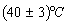 После окончания испытания образцы извлекают из камеры гидростата, выдерживают на воздухе до высыхания, притирают сухой мягкой тканью и осматривают. Образцы считаются выдержавшими испытания, если на отражающем покрытии отсутствуют пятна, а на защитном покрытии - разрушения, отслоения, размягчения. Изменения отражающего и защитного покрытий на расстоянии до 5 мм от кромки к центру не являются дефектом.4.8. Воздействие соляного тумана на систему покрытий зеркал определяют в камере для испытания на воздействие соляного тумана, температуру в которой устанавливают  и подвергают воздействию соляного тумана в течение 480 ч.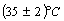 Образцы зеркал располагают в камере под углом  к горизонту защитным покрытием вверх. Через каждые 120 ч образцы поворачивают на  по отношению к прежнему положению.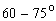 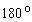 Туман создают распылением аэрозольным аппаратом или пульверизатором соляного раствора, который приготавливают, растворяя  г хлористого натрия по ГОСТ 4233, ч.д.а., в 1 куб.дм дистиллированной воды.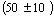 Значение pH раствора должно быть от 6,5 до 7,2 при температуре .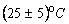 Объем соляного раствора, распыляемого в испытательной камере за 1 ч, должен составлять ль 0,5 до 1,0 куб.дм.Образцы располагают в камере так, чтобы в процессе испытания брызги раствора из пульверизатора или аэрозольного аппарата, а также капли с потолка, стен и системы подвесов не попадали на образцы.Распыление раствора должно осуществляться непрерывно  в течение всего времени испытания.После испытания в отражающем слое образцов не должно быть более пяти точечных изменений покрытия  размером до 0,3 мм и два изменения покрытия по кромке образца шириной более 3 мм.4.9. Контроль маркировки и упаковки проводится визуально.     5. Транспортирование и хранение 5.1. Зеркала транспортируют всеми видами транспорта в крытых транспортных средствах в соответствии с правилами перевозки грузов, действующими на данном виде транспорта.При транспортировании в специально оборудованном автотранспорте зеркала по согласованию изготовителя с потребителем допускается транспортировать в пачках без упаковки.При транспортировании ящиков с зеркалами железнодорожным транспортом в крытых вагонах укрупняются грузовые места в транспортные пакеты размерами и массой брутто по ГОСТ 24597.Для формирования пакетов применяют плоские поддоны по ГОСТ 9078.Крепление ящиков в транспортные пакеты проводится по ГОСТ 21650, обвязывание лентой или проволокой - по ГОСТ 26663, стальной проволокой по ГОСТ 3282 или стальной лентой по ГОСТ 3560.5.2. Зеркала должны храниться в закрытом и проветриваемом помещении с относительной влажностью не более 70 % при температуре окружающего воздуха не ниже . Если транспортная тара или уплотняющие материалы влажные, необходимо зеркала распаковать. Зеркала площадью более 0,1 кв.м должны устанавливаться на торцовую поверхность и во избежание царапин каждое зеркало должно быть преложено бумагой по ГОСТ 16711 или гофрированным картоном по ГОСТ 7376.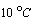 В помещении для хранения зеркал не должно быть химикатов, вызывающих разложение отражающих и защитных покрытий зеркала (кислоты, щелочи, органические растворители, соли и др.).6. Гарантии изготовителя 6.1. Изготовитель гарантирует соответствие зеркал требованиям настоящего стандарта при соблюдении условий эксплуатации, хранения и транспортирования.6.2. Гарантийный срок хранения зеркал - 24 мес со дня изготовления, зеркал высшего сорта - 30 мес со дня изготовления.ПриложениеСправочноеТермины пороков и их пояснения 1. Размеры2. Технические требования3. Приемка4. Методы испытанийМеста отбора образцов5. Транспортирование и хранение6. Гарантии изготовителяПриложение (справочное). Термины пороков и их поясненияОбозначение НТД, на который дана ссылкаНомер пункта, подпункта ГОСТ 111-902.2.1 ГОСТ 427-75 4.2; 4.3ГОСТ 1908-882.4.2 ГОСТ 2991-852.4.4 ГОСТ 3282-745.1ГОСТ 3560-73 2.4.4; 5.1ГОСТ 4233-774.8 ГОСТ 5244-792.4.4ГОСТ 6507-904.2; 4.6 ГОСТ 7376-892.4.2; 2.4.4; 5.2 ГОСТ 7502-894.2 ГОСТ 8273-752.4.2 ГОСТ 9078-845.1 ГОСТ 11358-894.2 ГОСТ 14192-772.4.6; 2.4.7 ГОСТ 15102-752.4.4 ГОСТ 15846-792.4.4 ГОСТ 16711-842.4.2; 5.2 ГОСТ 20435-75 2.4.4ГОСТ 21650-765.1 ГОСТ 24597-815.1 ГОСТ 26663-855.1 ТУ 21-23-307-89 2.2.9Вид отражающего покрытия Коэффициент отражения, не менее, при толщине стеклаКоэффициент отражения, не менее, при толщине стекладо 5 ммболее 5 мм Алюминиевое0,77 0,75 Серебряное0,87 0,85 относительная влажность - ;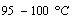 температура- ;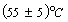 время выдержки - 7 чилиотносительная влажность - ;температура - ;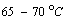 время выдержки - 3 ч.ТерминПояснение      Пузырь Полости различного размера, чаще всего шарообразной или продолговатой формы. Они могут быть закрытыми или открытыми, прозрачными или непрозрачнымиИнородные неразрушающие включения Твердые включения различного происхождения в стеклеСвиль узловая Стекловидное включение формы узлообразного выступа с отходящими нитямиСвиль нитевидная Стекловидное включение в виде тонкой четко и резко ограниченной нити с иными показателями преломления, чем у основной массы стеклаЦарапины грубые Механическое повреждение поверхности стекла в виде черты, хорошо видимой с расстояния более 1 мЦарапины волосные Механическое повреждение стекла в виде черты (тоньше человеческого волоса), едва заметной с расстояния 0,3-0,6 мЦарапины сквозные Механическое повреждение отражающего  и защитного покрытия в виде чертыЦветные, матовые и блестящие точки Следы сгорания масла, других загрязнений и налетов на поверхности стекла, поверхностные дефекты стекла (выколки, поверхностная мошка) с оптическими искажениями, видимые после алюминированияСкол Повреждение кромки стекла не на полную толщину стеклаЩербина Повреждение торца стекла на полную толщину стеклаПросветы, пятна, полосы Нарушения отражающего покрытия различной формы. Наличие загрязнений на стекле в виде несмываемых налетовПороки поверхности Повреждение поверхности стекла различной интенсивности в виде матовых пятен различной формы и размеровСлабые пороки поверхности Повреждения поверхности, видимые в проходящем свете с расстояния  0,6 мГрубые пороки поверхности Повреждения поверхности, видимые в проходящем свете с расстояния более 1 м